Porovnaj čísla: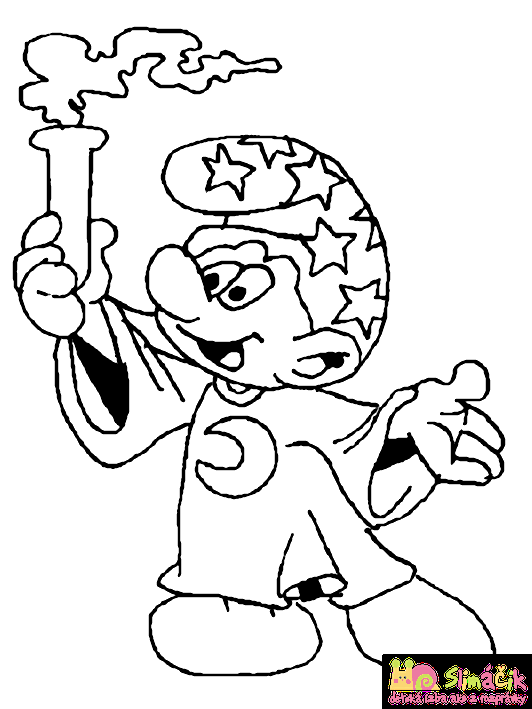 Precvič príklady čo chýba:Vypočítaj:   3  +  8 =                              2 + 3  =                           5 + 1 =9 +  1 =                              6 + 0  =                           1 + 6 =10 – 2 =                               8 – 4 =                            10 – 6 =6 – 0 =                                  10 – 1 =                            7 – 4 = Ako sa ti darilo:                  6        10        4      2        0      9        8      8        7      4        1      6        3      2        6      8  1   +  =   5  10  -  = 6   2   +  =  6   6  -  = 0  3   +  =  9   7  -  = 4  4   +  =  8   2  -  = 1  5   +  = 10  8  -  =  2   6      +  =  7   4  -  =  0   2    +  =  5   7  -  =  2  10   +  = 10 10  -  = 10